                            Cookie Monster                  Grades 1-6Equipment & Setup: 5-6 polyspots 5-6 small objects such as bean bags, koosh balls or hackey sacks, 1 placed on each polyspotThe 5-6 polyspots (cookie jars) are scattered randomly throughout the gym; however, not to close to the walls or other polyspots.One of the small objects (cookie) is placed on each polyspot.One student is chosen to stand over a polyspot and is a “Cookie Monster.” 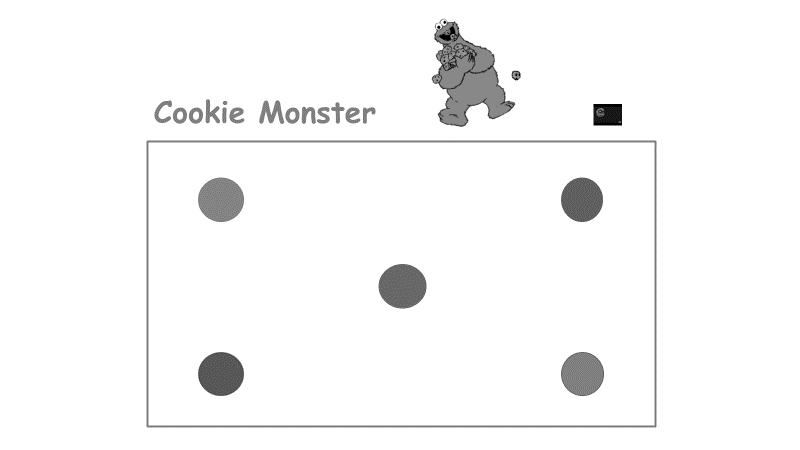 Description:When the music begins -Players try to take a cookie from the cookie jar.The Cookie Monster tries to guard his/her cookie so no one takes it.If a student is able to get the cookie without being tagged by the Cookie Monster, he/she becomes the new Cookie Monster.If tagged by the Cookie Monster, the player must leave and go to another cookie jar before returning to the one where he/she was tagged.Helpful Hints:Do not allow students to slide on the floor to get a cookie.The Cookie Monster cannot squeeze the cookie with his/her feet. – If using the 9-inch polyspots, I tell the Cookie Monster to straddle and move without touching it.The Cookie Monster can take one step to tag someone; however, he/she may not chase after the person.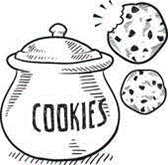 